1.4 Microbes pathogènesMicrobes pathogènes
Document complémentaire élève (DCE3)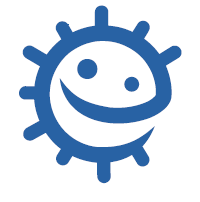 VIH / SIDA (Syndrome de l’Immuno-Déficience Acquise)VIH / SIDA (Syndrome de l’Immuno-Déficience Acquise)Agent infectieuxVirus de l’Immunodéficience Humaine (VIH).SymptômesPrimo-infection : fièvre, ganglions enflés, éruption cutanée. Parfois sans aucun symptôme, elle reste toujours contagieuse.Stade Sida : Système immunitaire défaillant, infections opportunistes pouvant toucher tous les organes.DiagnosticTest d’orientation diagnostique rapide (TROD), prélèvement sanguin et recherche d’anticorps.  Taux de mortalité Moyen ; élevé dans les pays dépourvus de traitements (trithérapie).TransmissionPlus contagieux au stade de la primo-infection, le VIH se transmet par voie sexuelle, sanguine et de la mère à l’enfant.PréventionToujours utiliser un préservatif lors des relations sexuelles et éviter tout contact des muqueuses avec le sang.Traitement Il est actuellement impossible de se débarrasser du virus mais la trithérapie (traitement antiviral) permet de prolonger l’espérance de vie.HistoriqueIdentifié pour la première fois en 1983. Actuellement épidémie mondiale. Mononucléose infectieuse (Maladie du baiser)Mononucléose infectieuse (Maladie du baiser)Agent infectieuxVirus : Epstein BarrSymptômesMal de gorge, ganglions enflés, fatigue extrême.DiagnosticPrélèvement sanguin et recherche d’anticorps.Taux de mortalité FaibleTransmissionPeu contagieuse. Se transmet par contact proche tel qu’embrasser ou partager un verre.PréventionÉviter le contact direct avec les patients infectés.Traitement Repos au lit et boissons abondantes, paracétamol pour soulager la douleur. HistoriqueDécrit pour la première fois en 1889. Près de 95 % de la population a été infectée mais seuls 35 % présentent des symptômes. Quelques petites épidémies.VaricelleVaricelleAgent infectieuxVirus : Varicella-zosterSymptômesÉruption de vésicules sur la tête et le corps.DiagnosticPrélèvement sanguin et recherche d’anticorps.Taux de mortalité FaibleTransmissionTrès contagieuse. Contact direct avec la peau ou inhalation de gouttelettes à partir de toux ou d’éternuements.PréventionHygiène respiratoire et des mains. Prévention possible par la vaccination,Traitement Repos au lit, boissons abondantes, parfois médicaments antiviraux chez l’adulte.HistoriqueIdentifiée en 1865. A diminué uniquement dans les pays où des programmes de vaccination ont été mis en place. 